Samenvatting Visuele CultuurKlassieke Oudheid:Kunst als ambacht: 
		Schilderkunst: zowel op doek, kalk en perkament
		Beeldhouwkunst: brons, steen, terracottaKunst als economie:
		vooral in opdracht, maar ook kleine vrije markt
		Blijft vooral belangrijk in het politieke systeemKunst als theorie: 
		Griekse oudheid: Algemene opinie op basis van filosofische opvattingen (Plato +				Aristoteles)
		Romeinse oudheid: Neoplatonisme: compleet navolgen van Griekse opvattingenMimesisleer: 
		Mimesis = nabootsen van de werkelijkheid
		Mimema(ta) = resultaat van deze nabootsing
		Similitudo = perfect trachten na te bootsen
		Simulacrum = onrecht aan de werkelijkheid door foute verhoudingen in werk
 	Retorica
		Inventio : inventie, idee
		Dispositio : ordening van ideeën, argumenteren voor maximale impact
		Elocutio : stijlkeuze, retorische trucjes
		Memoria : memoriseren
		Actio/Pronunciatio : voordracht, declamerenKunst als paragone:
		Wetenschap: verhoudingen belangrijk (cf. Plato, .. )
		Literatuur: 
			Mythologie (in schilderkunst en beeldhouwwerken)
			Theater (tragedies, comedies, …)
			Geschiedschrijving (Thucydides, … )Kunst in politiek en religie:
		bloeitijd kunst = bloeitijd politiek
		Systematisch gebruikt om democratisch / mythologisch verhaal te vertellen
		Ook gebruikt voor het verkondigen van propaganda
		 verhaal overbrengen kan nuttig zijn voor de politiek%
			 bv: Zuil Trajanus (= overbrengen overwinningen)
			 bv: Collossos van Nero (= overbrengen goddelijk beeld van keizer)
			 bv: Muurschilderingen in catacomben (= overbrengen religieuze boodschap)Iconoclasme: Kunst als interactie:
		Vroegste vormen te vinden bij Oude Egypte: wegkrassen hiërogliefen
		In Romeinse periode snel controverse rond beeld(taal): aanpassen beeldenKunst als stijl + betekenis
		Griekse revolutie (stijl) 
			Bevrijding van het lichaam uit de blok
			 bevrijding van emotie
			 creatie van interactie (zowel onderling als met toeschouwer)
		Griekse revolutie (iconografie) 
			Religie en politiek herkenbaar aan attributen
			Maar ook afbeeldingen van moderne leven  niet langer zuiver politiek concept
			Kunst krijgt ook iconologische inhoud		Klassieke periode (5e + 4e eeuw v.C.)
			Statische beeldhouwkunst (naar Platonisch ideaal)
			Klassieke regels van architectuur		Hellenistische periode (323-146 v.C.)
			Pathetiekering + psychologisering (onder invloed van Retorica?)		Romeinse kunst (stijl)
			Portret krijgt plaats binnen de kunst
			Evolutie in schilder + beeldhouwkunst
			Sterk individualisme		Romeinse kunst (iconografie)
			= Griekse revolutie + realisme / naturalisme
			Individualiseren + contextualiserenMiddeleeuwen:Kunst als ambacht:
		Veel verloren van klassieke technieken
		 heropleving aan de hand van contact met Oosten + ZuidenKunst als economie:
		Vooral in opdracht van abdijen, kathedralen, kloosters, …
		Nauwelijks plaats voor vrije markt + anonimiteit voor kunstenaarsKunst als theorie:
		Byzantijnse opvattingen vs. Karolingische Renaissance (9e eeuw)
		 Discussie over visuele kunst (n.a.v. iconoclasme in het Oosten)
			Waarde van zintuiglijke wereld
			Autonomie van afbeelding (morele waarde van het afgebeelde)
			Besef van materialiteit
		Verschil tussen wat je ziet + wat je er aan linkt		Cluny (10e eeuw)
			Romaanse architectuur + symbolenapparaat
			Universele analogie
			Kunst = Bijbel toegankelijk maken voor ongeletterden		Scholastiek (13e eeuw)
			Doel om ‘ideëel realisme’ aan de man te brengen (Heiligen als ideaal)Kunst als paragone:
		Nadruk op religieKunst in politiek en religie:
		Einde van de Romeinse Rijken
		 Merovingen + Karolingen  Frankrijk + HRR		Bekering van het Westen + Schisma van 1054		Monopolie op kunst in functie van politiek en religie
			Gebruiken om bepaalde sferen op bepaalde plaatsen te creërenIconoclasme: Kunst als interactie:
		Byzantijns iconoclasme (ca. 726 -787, ca. 814-842)
		Iconen
			statische afbeeldingen van heiligen + beschrijvingen
		Iconolatria + Iconodulia
			= vereren van het Heilige object (verschillen om =/= heiligen te aanbidden)
		Iconoclasmen
			1e = 726-787
			Begint onder Keizer Leo III – Eindigt 2e concilie van Nicaea
			2e = 814-882
			Begint onder Keizer Leo V – Eindigt onder regentes Theodora		Golf van iconoclasme mogelijk opgebracht door sacralisering van de Keizer en de			desacralisering van Christus		Carolingische Renaissance (9e eeuw) 
			Theologisch traktaat: legt basis voor religie in de Westerse kunst
			  pleit voor aniconische godsdienst		Scholastiek (13e eeuw)
		= Christelijk, Middeleeuwse filosofie / onderwijsmethode op basis van ‘gezaghebbende 			teksten’
		= Aandacht voor het beeld en beeldvereringKunst als stijl + betekenis:
		Laat Antiek / Vroeg Christelijk
			West-Europa: Merovingen (bijna geen kunst)+ Karolingische Renaissance (9e E)
			Byzantium: Iconen + Iconoclasme
		 Stilering / vereenvoudiging		Romaanse kunst (ca. 1000-1200)
			Door invallen nauwelijks interesse in kunst  Klassieke traditie vervaagt
			 Opbouw nieuwe kunst = Romaans		 Strak, schematisch, gestileerd, massief
		 Religieus + politiek		Gothische kunst (ca. 1200-1500)
			Door Impetus van de Bedelorden  ontwikkeling van de ‘stad’		 technische vooruitgang (door nieuwe religieuze/politieke noden)
		 Verbreding kunst (door verbreding afzet)		 Vernieuwing interesse in dynamiek, expressie, kleur, licht, …		 Assiociatief denken ipv logisch denken
			Religieuze kunst + ingewikkeld om te verhalen (constructies op basis van 				associaties)De Renaissance:Kunst als ambacht:
		Voor Renaissance: gebruik van standaardtechnieken overgebracht via orale, 				ambachtelijke traditie		Vanaf 15e eeuw: Experiment + wetenschap
		 Procesoptimalisatie + innovatie
		 interesse in zuivere weergave van werkelijkheid
			 Bijbel in vraag stellen, met oudheid als uitganspunt
 			      Studie van anatomie + Antieke architectuur
				 lineair
				 gevoels		 nieuwe perspectieven
				 kleur		Mens als middelpunt, geschapen naar Gods beeld		Lijnperspectief: alle lijnen verdwijnen in zelfde punt (Brunellesci, Pierro Della francesca)
 		Italië = zoektocht naar ideale lichaam
 		Noorden = realistisch lichaam		Eerst toegepast op architectuur, dan op mens ( Mantegna + Dürer)		Gevoelsperspectief: poging tot perspectief
 		Geen gebruik van wetenschap zoals in lijnsperspectief	 						Geen interactie tussen Noorden en Italië
 			Stichter Vlaamse primitieven (= Campin) kan als eerste een realistisch     					perspectief weergeven
 			Van Eyck: beter beeld voor persp. maar kan nog niet wiskundig onderbouwen
 				(maakt gebruikt van verdwijnpunten)Kleurperspectief: bepaalde kleuren lijken dichterbij dan anderen
  		 geconditioneerd om =/= kleuren met diepte te associëren
 		 vooraan groener, achteraan blauw, grijzigSneller gebruikt in het Noorden dan in het ZuidenPatinir: uitvinder landschapsschilderkunst, verkleint Christelijk tafereel
 	Reduceert mens, landschap krijgt voorrangKleur- en lijnperspectief: Toegepast door Breughel (16e E)
 			  In 17e E toegepast door Rubens, ook door Rembrandt (erts)Anatomie: sinds begin Renaissance in Italië
 	Piero della Francesca (geometrisch), Andrea del Verocchio, Da Vinci, …
 		 poging om menselijke lichaam te begrijpen
 	Zorgt voor meer dynamiek in schilderkunstDürer: handboeken over anatomie
Fysiognomie: gedachte dat menselijk gelaat iets met dieren gemeen heeft
 	 ziel is afleesbaar op het gezicht, dieren geven karakter weer
 	 beschreven door Le Brun		Architectuurstudie: ook belangrijk in andere takken kunst
			 Vitruvius, Battista Alberti, Brunellesci, Serli  auteurs over architectuur				Tekenkunst:
 			Perkament + papier / veerpennen, metaalstiften (zilver / lood op 					krijtgrond), houtskool, penselen, inkt, …Proces: voorstudie + schets, Vidimus (finaal ontwerp om te tonen aan opdrachtgever), overbrengen op doek/paneel (1 op 1)Kunst als economie:
 		grote groei van individuele vraag, groeit ook van plaatselijk naar internationaal		Italië: Paus  profileert zich als wereldlijk leider
		           Medici + rijke families (Florence, Venetië, … ) zelfde als Paus			Firenze: Stedelijk Patriciaat portretteert zichzelf als grote leider
				nauwelijks tussenhandel			Rome: alles bepaald door curie + Paus
				Oprichting Sixtijnse kapel			Venetie: Stedelijk Patriciaat: Doges moeten verkozen worden  kooplui zijn 				belangrijk binnen stad  investeringen voor privégebruik			Noorden: Nederlanden: betere stedelijke cultuur + Vlaamse primitieven 					dominant
				   Rest van Noord-Europa: hofcultuur		Portretopdrachten: vooral voor het hof + stedelijk patriciaat (eind 15e E)
		Overheidsopdrachten: weergeven van wat de overheid van zijn burgers verwacht + 			mogelijk gevolgen indien dit niet zo is
		Gildeopdrachten: versieren gildelocatiesKunst als theorie: 
	Italië: 
		Namen: Leon Battista Alberti (= zuivere kunsttheorie) De Pictura (1420  gepubliceerd 			1538), De Re Aedificitoria
				 Lorenzo Ghiberti, Piero della Francesca
			Leonardo da Vinci: Codex Vaticanus (1270)		Focus: Functie en gebruik kunsten, seculier vs religieus, geschiedenis van de kunst, 			contemporaine kritiek
		Tendenzen olv Humanisme: Artes Liberales, Retorica, Creatie
			      olv Neo-Platonisme: Marsilio Ficino + Giovanni Pico della Mirandola
				 kunst + perceptie van hogere sfeer / reflect van het ideële		Icoon van de Renaissance-opvattingen: Mantegna
			 deed zijn eigen ding: icoon van conceptualisering in de kunst
			 visualisering van de (heilige) schriften	Noorden: geen geschreven kunsttheorie, toch reconstrueren vanuit werk Van Eyck
		 terugvinden van technieken die nergens anders gebruikt zijnKunst als paragone:
	Kunst en literatuur: Humanisme  Renaissance
		 studie van de letteren van de klassieke oudheid	Da vinci: Trattato della pittura: interactie kunst en wetenschap + wetenschap is kunst, kunst is 			wetenschap	Laster van Apelles  schilderij gaat over paragone literatuur, schilderkunst en beeldhouwkunst	In Noordelijke Nederlanden beperkte interesse in wetenschap en paragone, Jan Van Eyck is 	uitzonderingKunst in politiek en religie:
	Relatieve politieke stabiliteit
		Italië: stadstaten  groeiende economieën  kapitaal voor kunst
		Bourgondië: steden willen koninklijke kunst overtreffen
		HRR: weinig stimulans + vernieuwing
		Frankrijk + Engeland: kunst door en rond koning
	Religieuze herbronning
		Groeiende macht Rome  devotia moderna (mensen moeten dichter bij het geloof 			staan)Iconoclasme: kunst als interactie
	religieuze kunst als gebruiksobject
		Volksdevotie + misbruik van beelden (<-> Materiële devotie)(nodig voor bouw 				verwereldlijking Paus)
			Devotie van beelden, Heiligen ipv God/Christus, fysieke beleving van het geloof
		Opstand tegen Rome (door misbruik volksdevotie)
			Renaissancepausen + aflaten	Girolamo Savonarloa in Italië (1452-1498) 
		anti-renaissancistische boeteprediker
		blijft trouw aan kerk, maar kritiek op verval	Komt aan de macht in Fiorentina na verdrijving van Piero de Medici op 9 November 1494
		Terechtgesteld in 1498		 eist verdwijnen van afbeeldingen rijke families in kerkenKunst als stijl + betekenis:
	Italië (stijl):
		Giotto  Michelangelo
		Begrijpen waar antieke kunst om draait  antieke kunst overtreffen
			 Realistische weergave van lichaam, ruimte, actie, …	Italië (iconografie):
		Grote religieuze opdrachten  uitzuivering iconografie
		Seculiere kunst  humanisme, koopmanstaten, mythologie, allegorieën	Benoorden de Alpen
		Revolutie van Van Eyck
			 Realisme = inhoudelijke kracht (op een andere leest geschoeid dan Italiaans 				realisme
				 gevoels + details (naturalisme) + symboliekDe zestiende eeuw (confrontatie tussen Noord en Zuid):Kunst als economie:
	Na 15e eeuw verandering in zowel vraag en aanbod van kunst
	 ontstaan kunsthandel: rondreizende kunsthandelaars + verzamelaars
		vooral in stedelijk patriciaat + groeperingen	Aanbod: productinnovatie rond stijl en genres
		  procesinnovatie rond ateliers	 kunst verandert van unicum in massaproduct, intellectueel interessant naar oninteressant, 	sleutelstukken naar kopieën 	Productinnovatie in Italië
		iconografische innovatie (nood door constant veranderende markt)
			 constant eigen manieren aanpassen om kunst aantrekkelijker te maken)	Productinnovatie in het Noorden
		iconografische innovatie: Vlaamse primitieven = enkel religieuze kunst
		 altaarkunst wordt genreschilderkunst
		 invloed van rederijkers, humanisme en retoriek in kunst
			(Pieter Breughel brengt spreekwoorden in beeld, de jongere gebruikt die 				naambekendheid om zijn eigen werken te verkopen)
			 vele kopieën brengen veel economisch profijt 
			 branding van ateliers (werknaam ipv schilder op kunst)		Stilistische innovatie: werkplaatsinnovatie	Veranderingen van consumptie
		Vorst: legt zich toe op alle soorten kunst (niet enkel wandtapijten)(gaat deze 				internationaal halen)
		Adel: neemt functie van vorst over tegen einde 17e eeuw
		Clerus: kan dit niet doen door iconoclasmen, moet op zoek naar nieuwe beeldkunst
		Burgerij: onder invloed van humanisme ook aanleggen eigen verzamelingen			Tussenhandel verandert
			 internationaal kunst aanschaffen voor kopers + aanleggen beurzen		Antwerpse beurzen: permanente winkelcentra voor luxeproducten
			Verblijven in panden van de Kerk (geldnood)
			 kunst is religieus
		 hieruit verschijnen internationale firma’sKunst als theorie:
	Artistieke en culturele clash	Italië: verdere ontwikkeling van de Renaissance-ideeën (> Alberti / Da Vinci)
	           kunstgeschiedschrijving als kunsttheorie door Giorgio Vasari (leerling Michelangelo)
		 werkzaam aan hof van Medici
		 bibliografieën over levens van kunstenaars uit oudheid		Canonvorming + stijlgeschiedenis  Romeins-Florentijnse suprematie	Kunst en Rederijkers in de Nederlanden (vanaf vroege 14e E)
		Poging om Italiaanse kunst te evenaren
		Ontstaan van kamers van retorica	Lucas de Heere (Gent 1534 – 1584 Parijs)
		Den hof en boomgaerd der poësien
			 rederijkerstraditie, humanisme + Italiaanse kunsttheorie, reformatie
			 basis van Nederlandse kunsttheorie	Domenicus Lampsonius (Brugge)
		Humanist, schrijven, schilder
		 Leven van Lambert Lombard (1565)
		 Pictorum aliquot celebrium Germaniae inferioris effigies (Antwerpen, 1572)	Neo-platonisme in het Noorden
		Vanaf Rubens	Beelddebatten (in het Noorden) 
		Reformatie: Luther en von Karlstadt
			        Zwingli (Zwitserland)
			        Calvijn			       Dure beelden in kerken, terwijl armoede op straat
				 interieur wordt vernietigd (Luther wijst op probleem, von Karlstadt 					voegt daad bij woord) Calvijn’s invloed brengt beeldenstorm op gang		Contrareformatie: reactie op reformatie
				     Concilie van trente (1545-1563)
					 bespreken problematiek + oplossingen voorleggen
					 plaatselijke uitwerkingsbesluiten over nieuwe manieren om 						met beelden binnen de Kerk om te gaan	Vermenselijking van heiligen door reformistische kunstenaarsKunst als paragone:
	Wetenschappelijke experimenten + uitvindingen
		 studie van alles, geen zuivere paradigma’s
		Kunst en wetenschap vinden elkaar	 doorbraak van het Humanisme in EuropaKunst in politiek en religie
	conflicten tussen stad en koning, religieuze conflicten, macht van de Kerk tegenover andere 	bevolkingsgroepen
		 politieke en religieuze spanningen tussen kleine stadstaten en grote machtsblokken	David van Michelangelo = summum van moderne kunst	Italië: stadstaten gaan zich wereldrijk wanen (kunst in deze stadstaten weerspiegelt deze visie)
		 zaal van de republiek: overwinningen op Pauselijke legers weergeven	Noord-Europa: gekenmerkt door iconoclasmen en beeldenstorm
		 conflicten tussen steden en vorsten + burgerij en geloofIconoclasme: kunst als interactie
	Duitsland, Zwitserland: Luther (pragmaticus) en von Karlstadt (radicaal), Zwingli
		Bodestein = anti-kunst radicale gedachte als navolging Zwingli en Calvijn
	Frankrijk en Engeland: Calvijn, Hendrik VIII, Presbyterians	Concillie van Trente = te laat antwoord + geen besluiten over kunst	Nederlanden: Beeldenstorm 1566
			 Hagepreken in zomer 1566 + Calvinistische opstand + iconoclasme (kerken, 				kloosters, abdijen, …
			 vrij gedisciplineerd, systematisch + niet op privé eigendom
		           Stille beeldenstorm ca. 1581: georganiseerd opschonen van de kerken tvv 				           Calvinistische Regimes in de Nederlanden (verkopen kunst)Kunst als stijl + betekenis
	Stijl + iconografie: confrontatie tussen Noord en Zuid
	 herdenken van Kunst	Italië (stijl)
		Hoogrenaissance (ca. 1500-1572 ( Sacca di Roma))
			Da Vinci (Italië en Frankrijk), Rafael (Rome), Michelangelo (Rome en Florence) 				en Titiaan (Venetië)		Manierisme
			Rafaël: late stijl (kleur en ornament)
			Michelangelo: late stijl (beweging)
			Titiaan: late stijl (techniek)
		= stijl die het meest verspreid raakt (vanaf ca. 1540)
			 Fontainebleau + Nederlanden	Italië (iconografie)
		Grote Religieuze opdrachten 
			Rome (Julius II en Leo X)
		Doorbraak van seculiere kunst
			Humanisme, koopmansstaten (Venetië, Florence, …) 
		 Verdere versmelting van Religie en Humanisme	Benoorden de Alpen (stijl)
		zoeken naar nieuwe stijl oiv Italiaanse Renaissance
			 complete adaptaties + geslaagde syntheses	Benoorden de Alpen (iconografie)
		Grote religieuze opdrachten
		Religieuze kunst voor de vrije markt		Seculiere kunst (oiv Italië)
			Niet enkel humanisme en koopmanssteden, ook Keizerlijk entourage		Mythologie, allegorieën  genre (typisch voor het Noorden)		 net zoals in Italië versmelting van Religie en Humanisme	Verdere Reformatie en Contrareformatie in Noord en Zuid
		Calvinisme: geen gebruik van religieuze beeldtaal voor devotie
		Lutheranisme: middenweg		Concilie van Trente  beeldtaal is cruciaal voor devotie (oiv Jezuïten)		Noord (Protestants) vs Zuid (Katholiek)
		
	Barok: Nieuwe ambities in Europa (Noord en Zuid botsen en versmelten) ca. 1600-1700.Kunst als economie
	Veranderingen in 17e eeuw: politiek-religieuze diversiteit
	 economische diversiteit
		 nieuwe afzetmarkt	Veranderingen in productie
		Innovatie (vooral in Nederlanden)
			Product: Zuidelijke Nederlanden nieuwe genres (door religieuze toestand 				beelden en kunst)
				Noordelijke Nederlanden beelden van de natuur
				Italie: blijft machtig
				Duitsland: geen geld voor kunst na 30-jarige oorlog
				Engeland: import van kunstenaars aan hof, weinig interesse buiten 					koning
			Proces: on spec toename van productie, groei ateliers	Rubens heeft grootste atelier in Nederlanden, idee is belangrijker dan de uitvoering. Hij deed de 	retouchering van de werken die gemaakt werden in zijn atelier
		 opdrijven afzet  meer winst	Veranderingen in consumptie
		Vorst: enorme opkomst schilderkunst in de hoven
		Adel: volgt nogmaals vorst:: Kunst und Wunderkammer, met nadruk op schilderkunst
		Clerus: nood aan herinrichting van Katholieke landen
		Burgers: grote privéverzamelingen + grote groei in =/= onderwerpen en stijlen	Veranderingen in tussenhandel
		 directe handel verdwijnt in groeiende tussenhandel (zowel plaatselijk als 				internationaal)
		Begin van het veilingwezenKunst als theorie:
	Italië: Theoretisering kunst door ontstaan academies
		Academische kunst is strikt gebonden aan regels 
			zeer belangrijk in Frankrijk in 18e E
			nadruk op tekenkunst in functie van humanistische vorming
		Historieschilderkunst als hoogste goed binnen academische leer
		Ateliers + academies als theoretische broedplaatsen vs massaconsumptie in het 				Noorden?	1e Academie van Florence = Accademia degli Arti del disegno (1563)
		Cosimo I de Medici, Vasari, Michelangelo
			Disegno + retorica
			Opleiding tot kunstenaar / intelectueel
			theorie bepaalt kunst
			controle over productie van kunst doorheen Florence
			Leidt tot Europese academieën (Antwerpen (1663), Den Haag, Parijs, …)	Accademia in Bologna = Accademia dei Desiderosi (1580) + Accademia degli Incamminati
		Annibale, Agostino en Ludovico Caracci
		Naar Florentijns/Romeins design
		Synthese van de 16e E (Nederlanden + Italië)	Accademia in Rome = Accademia di San Luca
		Compagnia di San Luca (15e E)
		Bouwt verder op sterke gilde-traditie in Rome		Frederico Zuccaro legt theoretische grondslag die vrij invloedrijk is in het Noorden
			 Fiamminghi a Roma	Het Noorden: pas late bloei in Academiën + minder invloedrijk in 17e E
		Rubens steekt boven gildestructuur uit + in Nederlanden wordt eigen theorie 				ontwikkeld (Karel van Mander)
			 groep van theoretici en biografen (zoals Vasari)Van Mander: Geboren in Meulebeke
		Beschrijft de levens van de oude meester + moderne Italiaanse meesters + Nederlandse 			meesters (adhv werk van Vasari)
	 stamvader van biografen en Theoretici van het Noorden
		Noord: Arnold Houbraken
			Jacob Campo Weyerman
			Johan van Gool
			Philips Angel (T)
			Gérard de Lairesse (T)
		Zuid: Cornelis de Bie
		          Fransiscus Junius II (T)
		          Pieter Paul Rubens (T)Kunst als paragone:
	Doorbraak van de wetenschappelijke revolutie (empirische wetenschap / filosofie)
		 Newton, Leibniz, Galilei, Descartes, Spinzo, Van Leeuwenhoek
			Wetenschap vs geloof	Doorbraak van eigen taal in literatuur (oiv protestantisme)
		 Hooft, Vondel, Bredero, Huygens, … (Republiek)
		 Corneille, Moliere, Racine, … (Frankrijk)
		Franse literatuur wordt dominant		Rubens: humanistisch netwerk
			Systematische samenwerking geleerden + zelf experimenterenKunst in politiek en religie:
	Opgang naar het absolutisme <-> Goddelijk recht
	Contra-Reformatie + definitieve vestiging macht Rome	Bevestigen machtspositie heersers
		 afbeelden triomfen, intredes, gebouwen, …Iconoclasme: Kunst als interactie:
	Nood aan nieuwe beeldtaal na de eeuw van Iconoclasme en Politiek-Religieuze strijd
		 onder invloed van Jezuïeten (=Soldaten van de Katholieke Kerk)
		nieuwe beeldtaal moet intellect aanspreken en emotie manipuleren	Eeuw van experimentatie  Rome uitkristaliseren
		Spelen met het decorum	Rubens verzoent Noordelijk detail en Zuidelijke idealiserende kunst / ideologie
		Geen heiligen (te veel discussie)
		Manipulatie antieke beelden + morele dimensies behoudenKunst als stijl + betekenis:
	Caravaggio: vernieuwing + radicale breuken (dramatisering, …)
	Emotie en gevoelens opwekken 
	Verschil in kunst tussen Katholieke en Noordelijke landen duidelijk merkbaar
	
Rococo (overdaad als leidraad) ca. 1700-1750:Kunst als economie:
	Veranderingen in de 18e eeuw ( keren tegen absolutisme en verlichting)
		Productie: verdere diversificatie
			Contemporaine kunst in dienst van de macht
			Ontstaan van Academische / Bourgeois-kunst		Handel: pan-Europees + belangrijke rol voor kunstagenten (op zoek naar kunst)
			 veel pastiche van oude meesters		Consumptie: iedereen wilt deel van collectie van oude meesters, contemporaine kunt 			komt in verdrukking	Nieuwe smaak zorgt voor nieuwe boost in het veilingwezen
		Zorgt voor concurrentie met oude meesters
		Competitie voor consumptie tussen vorsten, adel en burgerij op 2ehands markt
		Belang voor clerus neemt af (meeste kerken al heringericht) 	Internationaal komen agenten meer aan bod + stagnerende tussenhandel
		 professionalisering van het veilingwezenKunst als paragone:
	Eeuw van de verlichting 
		Ontstaan van geleerde academies
			 explosie van wetenschapsboeken/tijdschriften, encyclopedieën (kennis van 				alles) en alles omvattende filosofieën
			 zeer weinig impact op schone kunsten			Literatuur: saloncultuur	Afstand kunst en wetenschappelijk rationalisme
		 zintuiglijk genotKunst in politiek en religie:
	Politiek absolutisme  conflicten
		expansiedrang van Frankrijk, Duitsland, Engeland binnen en buiten Europa	Triomf van de contrareformatie
		Kunst, politiek en religie vallen grotendeels samen
		 opkomst van de Verlichting als tegenbeweging	Versailles als voorbeeld voor van huidige politiek en interesse in kunstIconoclasme: kunst als interactie:
	Kunst = fundamenteel onderdeel van Regimes
		 ritualisatie van alles
		Creatie van macht en gezag door middel van rite
		Kunst = leven, leven = kunst
			Creëert schril contrast met leven van de gewone manKunst als stijl + betekenis:
	economisch = staatseconomie en protectionisme
	intellectueel: verlichting	Terugkeer naar de kunst van de Griekse oudheid (Parijs = Versailles)	Vooral in Frankrijk, Duitsland en Rusland (=landen waar koning macht in handen heeft)Impressionisme (na ca. 1870):Kunst als ambacht:

	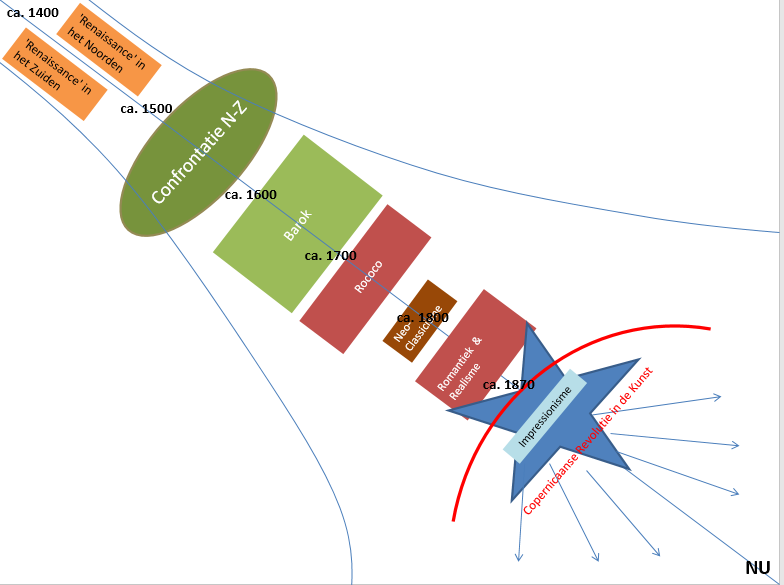 	Gedurende eerste Industriële / wetenschappelijke revolutie
		Schilderkunst: nieuwe technische mogelijkheden (verf, penselen, …)
		Tekenkunst: “					“ (potlood, papier, …)(wordt nieuw 			massamedium  veel goedkoper)
		Prentkunst: steendruk (kalksteen  principe dat water en vet elkaar afstoten)
		Beeldhouwkunst + architectuur: nieuwe materialen
			 late revolutie door dure materialen + arbeidsintensiviteit
			 synthetisch kubisme en constructivisme
		+ opkomst fotografie en film	Van Gogh = voorbeeld nieuwe schilderkunst (werken met duidelijke lijnen)	 Experimenteren met nieuwe technieken	Na WO II opnieuw nieuwe media en technieken

			